С давних времён Масленица самый весёлый предвесенний праздник. Отмечают его в конце зимы и празднуют целую неделю. Веселый и разгульный, длился он целую неделю: ярмарки, уличные игры, выступления ряженых, пляски, песни. И угощаются вкусными блинами.
Так и в нашем детском саду прошло весёлое мероприятие "Масленица".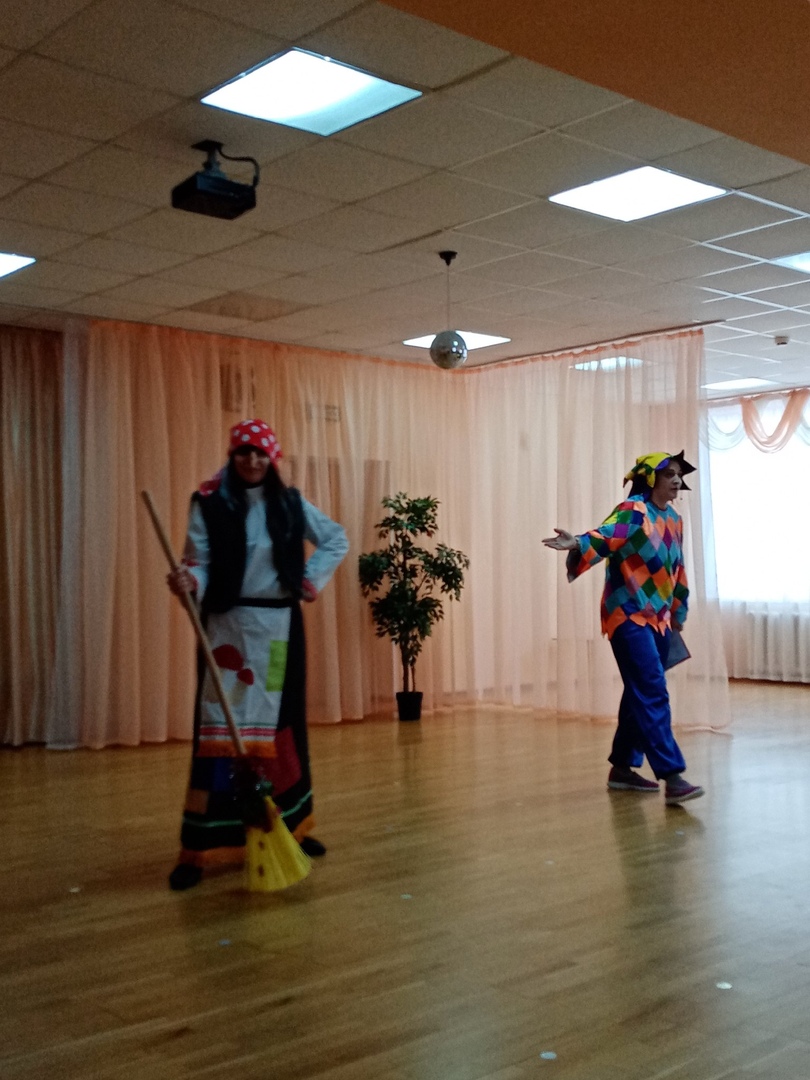 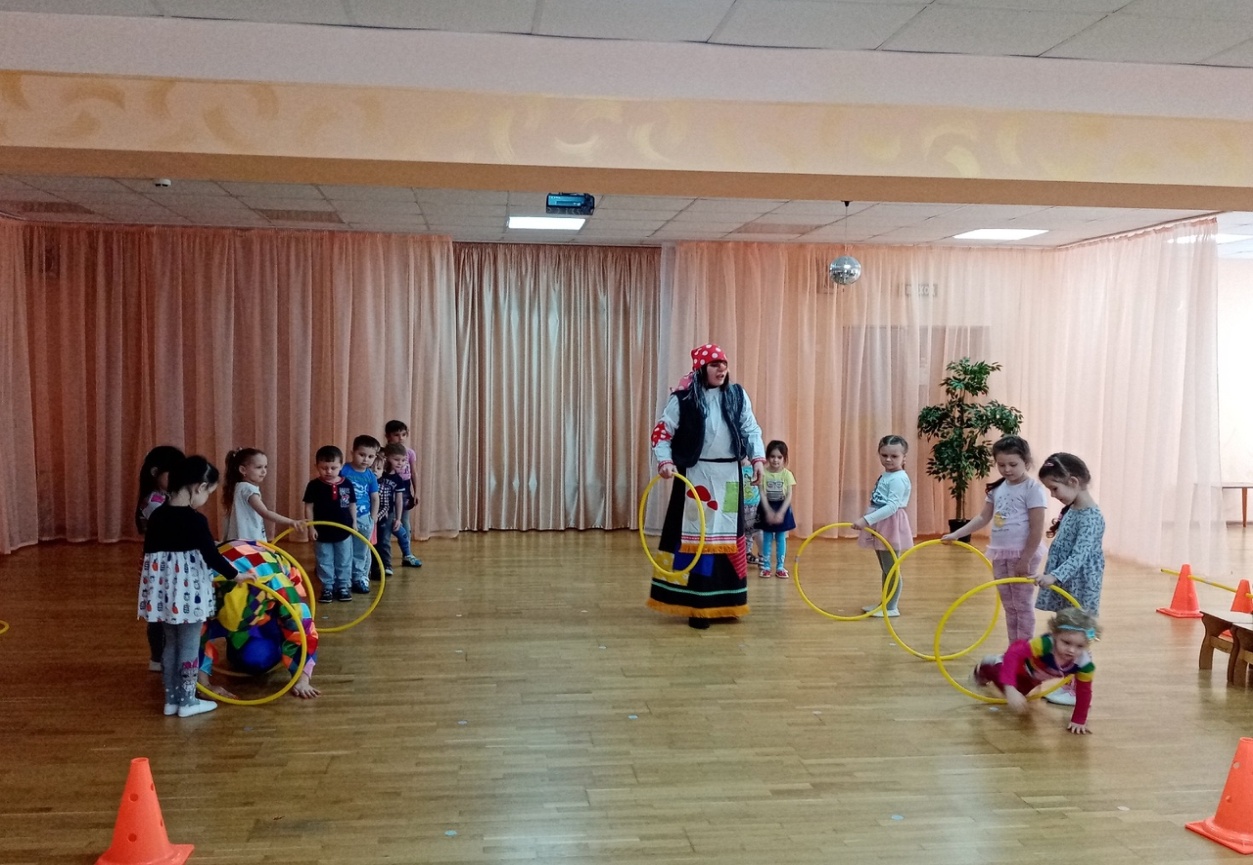 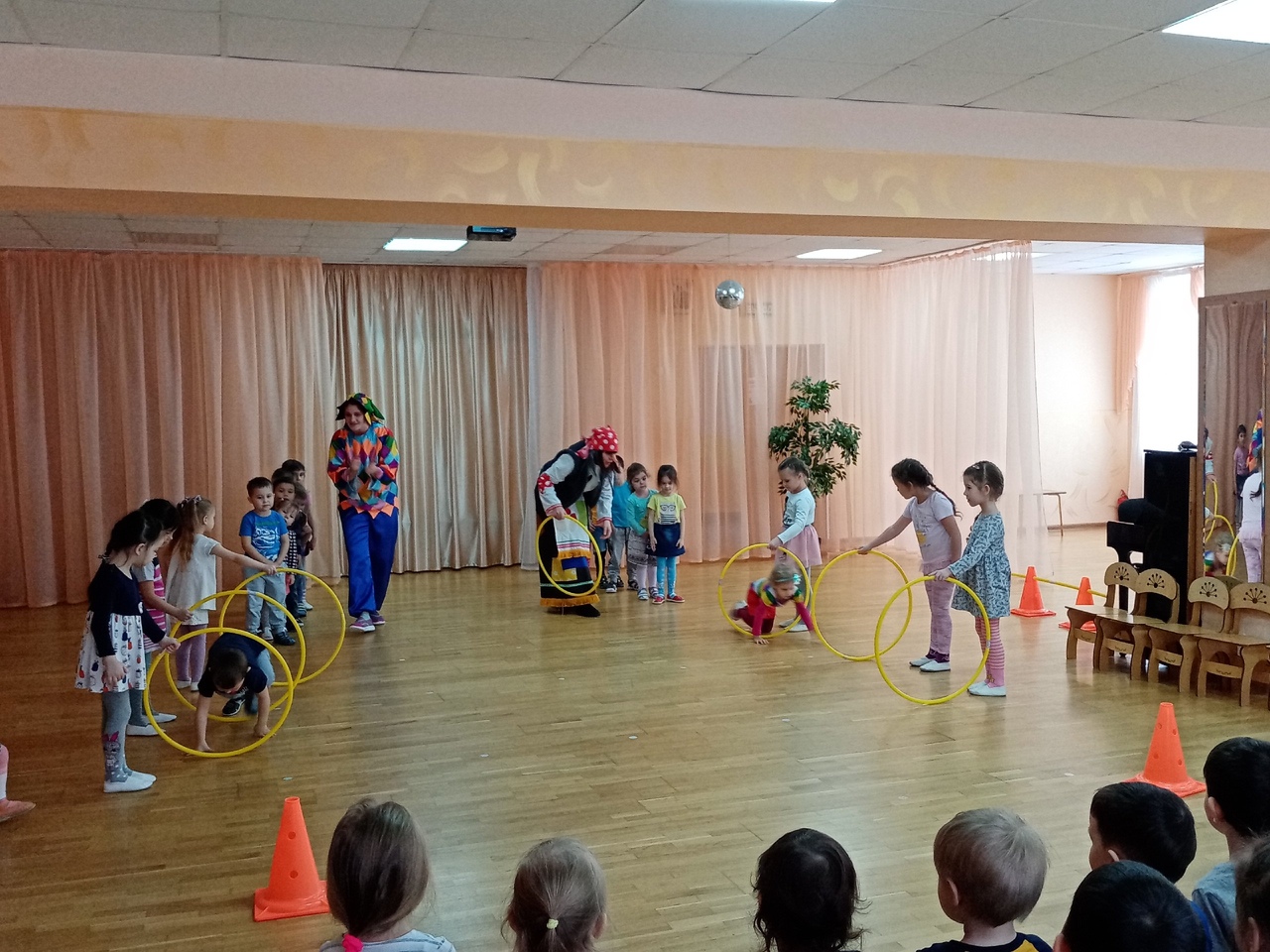 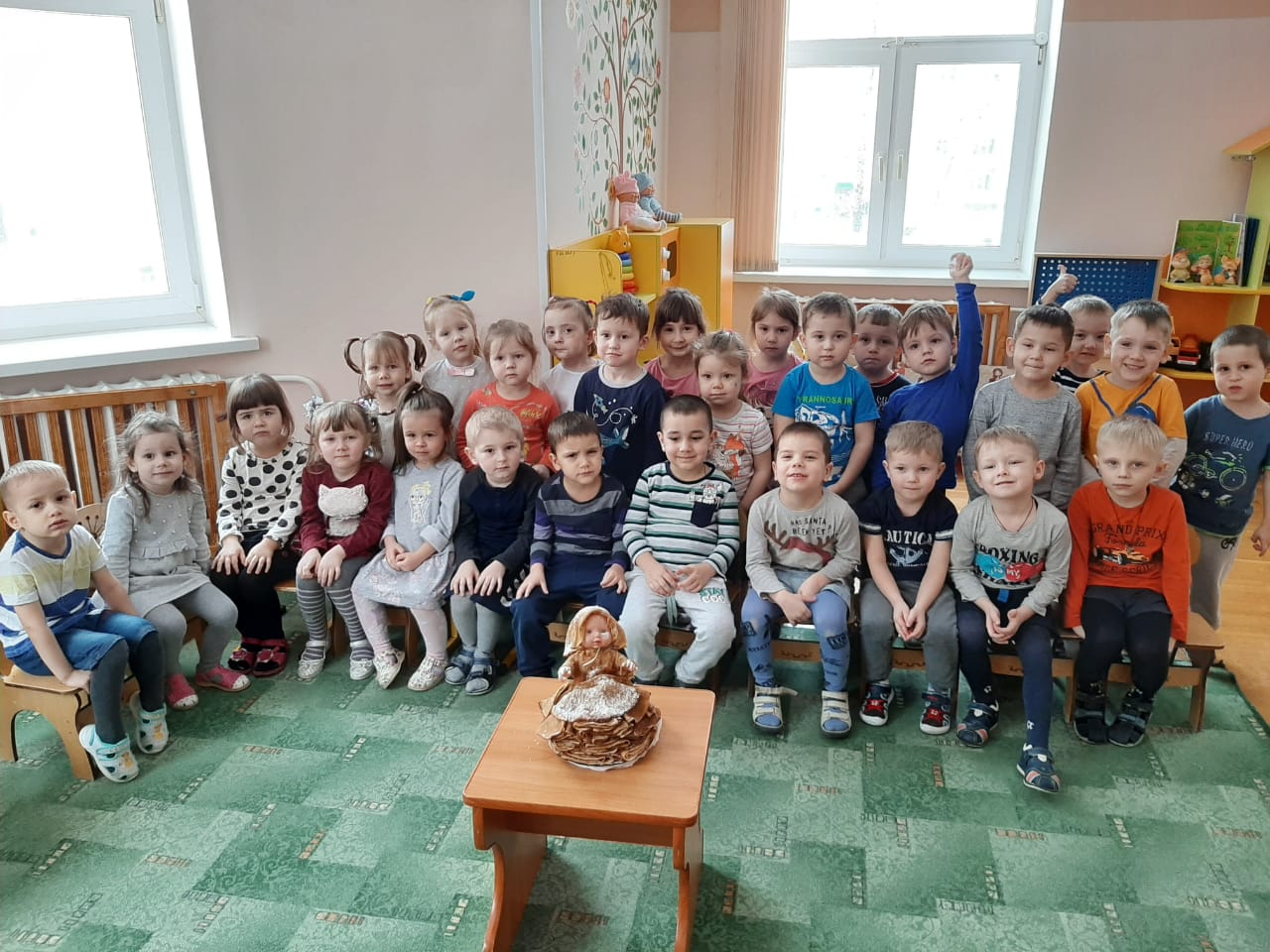 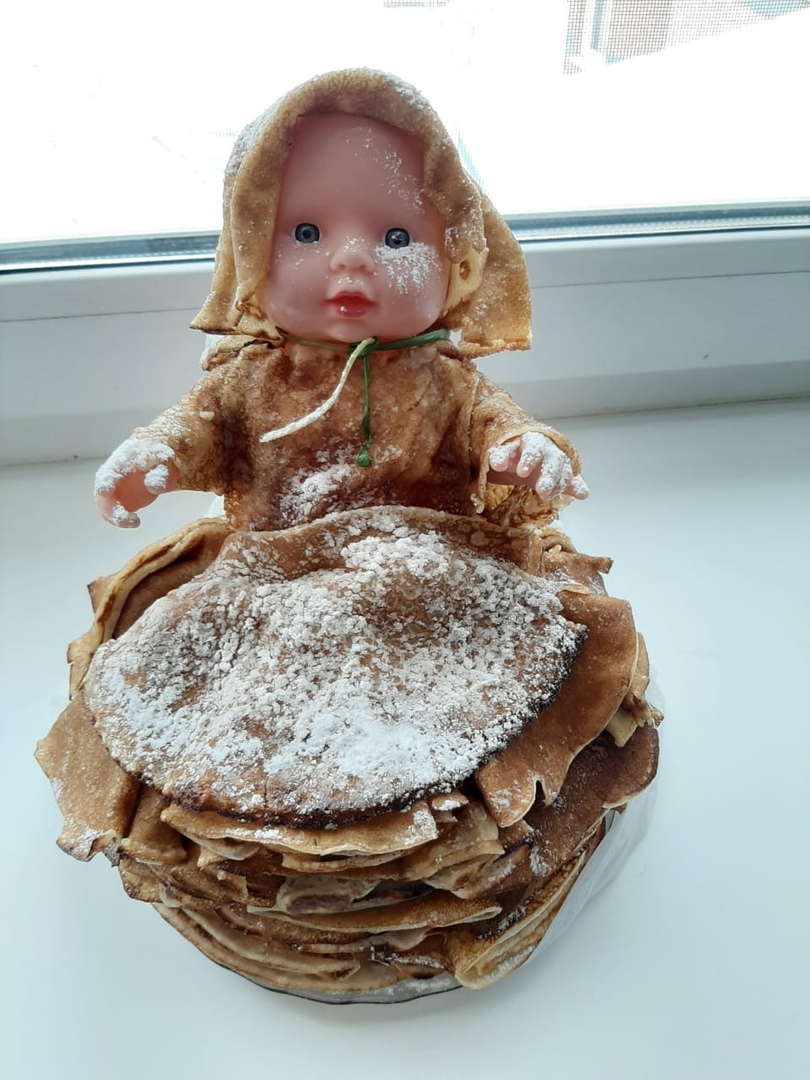 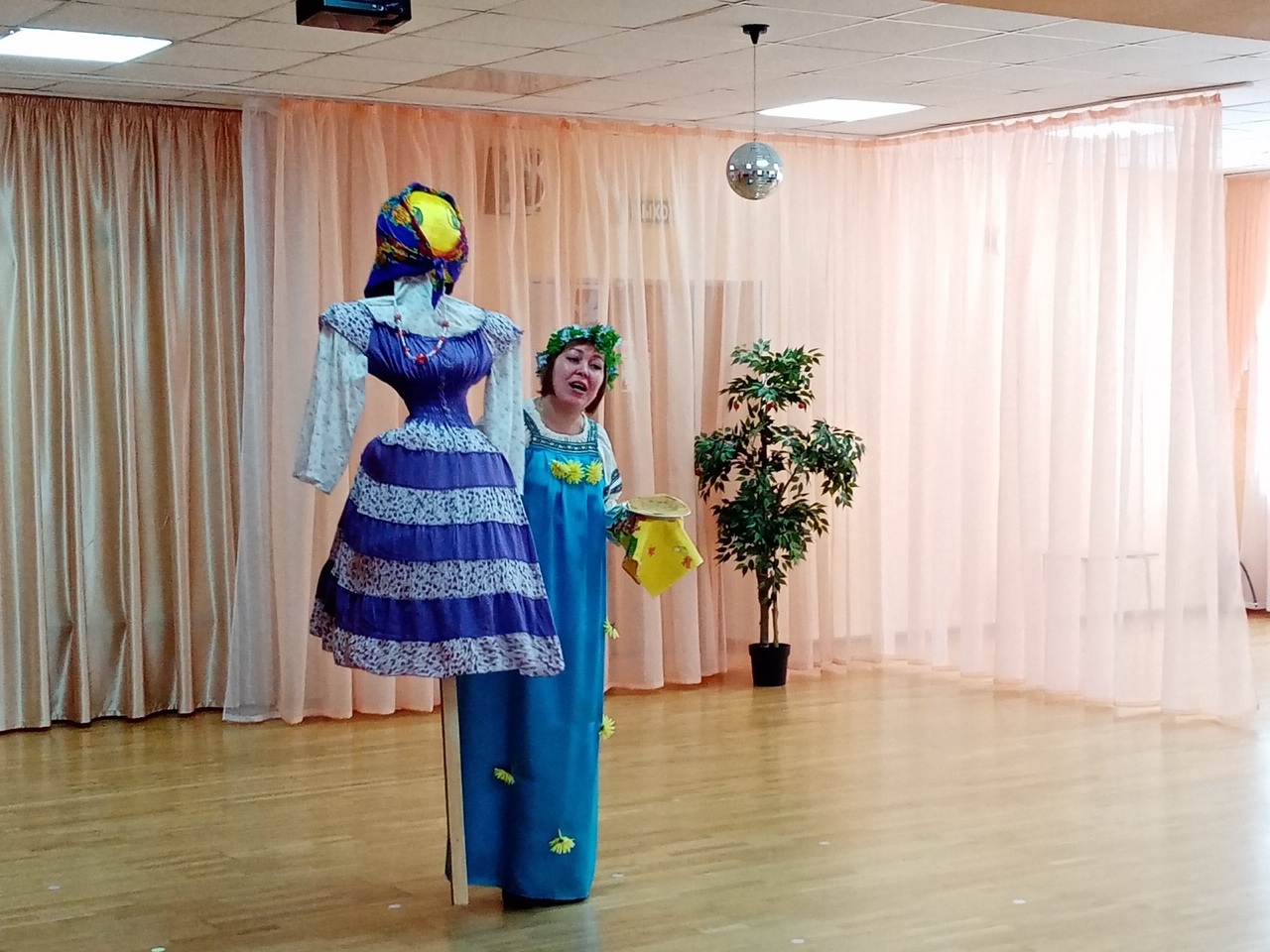 